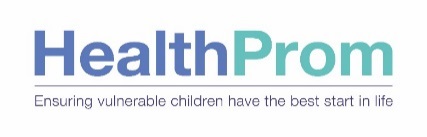 WHISTLEBLOWING POLICYHealthProm’s Safeguarding Policy is made up of:The Child Protection Policy;The Vulnerable Adults Policy; The Ethics Policy and Code of Conduct; andThe Whistleblowing PolicyPOLICYIt is important that any fraud, misconduct or wrongdoing by staff or others working on behalf of HealthProm is reported and properly dealt with without any adverse consequences to the person making the report. We therefore require all individuals to raise any concerns that they may have about the conduct of others in HealthProm or the way in which the organisation is run. This policy sets out the way in which individuals may raise any concerns that they have and how those concerns will be dealt with.BackgroundThe Public Interest Disclosure Act 1998 amended the Employment Rights Act 1996 to provide protection for workers who raise legitimate concerns about specified matters in the public interest. These are called ‘qualifying disclosures’. A qualifying disclosure is one made by an employee who has a reasonable belief that any of the following is being, has been or is likely to be, committed:A criminal offenceA miscarriage of justiceAn act creating risk to health and safetyAn act causing damage to the environmentA breach of any other legal obligationConcealment of any of the aboveIt is not necessary for you to have proof that such an act is being, has been, or is likely to be, committed – a reasonable belief is sufficient. You have no responsibility for investigating the matter – it is HealthProm’s responsibility to ensure that an investigation takes place.If you make a protected disclosure you have the right not to be dismissed, subjected to any other detriment or victimised because you have made a disclosure. We encourage you to raise your concerns under this procedure in the first instance.Principles Everyone should be aware of the importance of preventing and eliminating wrongdoing at work. Staff and others working on behalf of HealthProm should be watchful for illegal or unethical conduct and report anything of that nature that they become aware of. Any matter raised under this procedure will be investigated thoroughly, promptly and confidentially, and the outcome of the investigation reported back to the person who raised the issue. No employee or other person working on behalf of HealthProm will be victimised for raising a matter under this procedure. This means that the continued employment and opportunities for future promotion or training of the worker will not be prejudiced because they have raised a legitimate concern. Victimisation of an individual for raising a qualified disclosure will be a disciplinary offence. If misconduct is discovered as a result of any investigation under this procedure, our disciplinary procedure as set out in our Staff Handbook will be used, in addition to any appropriate external measures. Maliciously making a false allegation is a disciplinary offence. An instruction to cover up wrongdoing is itself a disciplinary offence. If told not to raise or pursue any concern, even by a person in authority such as a manager, you should not agree to remain silent. You should report the matter to the Director of Operations  or the chair of the board of trustees.HealthProm recognises that whistleblowing takes place within a dynamic of power, and that power dynamics can impede reporting.  HealthProm will identify an independent and impartial advocate to support a whistleblower through the process.ProcedureThis procedure is for disclosures about matters other than a breach of your own contract of employment, which should be raised via the grievance procedure.Stage 1In the first instance, any concerns should be raised with the Director of Operations who will arrange an investigation of the matter. The investigation may involve you and other individuals involved giving a written statement. Any investigation will be carried out in accordance with the principles set out above. Director of Operations will take any necessary action, including reporting the matter to the chair of the board of trustees and any appropriate government department or regulatory agency. The Director of Operations will also invoke any disciplinary action required. On conclusion of any investigation, you will be told the outcome and what HealthProm has done, or proposes to do, about it. If no action is to be taken, the reason for this will be explained.Stage 2If you are concerned that the Director of Operations is involved in the wrongdoing, has failed to make a proper investigation or has failed to report the outcome of the investigations to the relevant person, you should escalate the matter to the chair of the board of trustees. The chair will arrange for a review of the investigation to be carried out, make any necessary enquiries and make their own report to the board. Stage 3If on conclusion of stages 1 and 2 you reasonably believe that the appropriate action has not been taken, you should report the matter to the Charity Commission or other relevant body.You can find the full list in The Public Interest Disclosure (Prescribed Persons) Order 2014: www.gov.uk/government/uploads/system/uploads/attachment_data/file/496899/BIS-16-79-blowing-the-whistle-to-a-prescribed-person.pdf   Approved by the Board     3 May 2023